銘  傳  大  學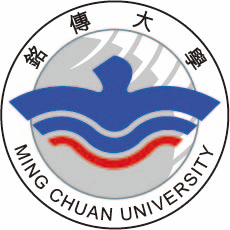 學系/年級：OO系OO年級學號：實習生姓名：實習公司名稱：實習職缺部門：實習職缺職稱：實習機構地址：【個資宣告】在與國外企業單位進行合作的情形下，本校會將個人資料加密傳輸至國外，本校亦將要求資料接收者進行適當之保護。履歷表自傳一、家庭背景與求學歷程介紹家庭成員，不用太過詳盡，表達出家庭對於你在學習、個性上的正面影響即可。簡單扼要說明從國小至大學的求學歷程，將重點放在大學時期的求學經歷，並分析大學修習的專業課程帶給你的啟發及影響，請盡量強調自己大學所學與實習領域的銜接和關聯性。另外，獲得獎學金、書卷獎等經驗可展現你的學習能力，務必多加著墨。二、個人經歷包括擔任幹部及社團活動經驗，若曾有工作經驗亦可一併陳述，目的在表達個人的溝通、領導和合作能力，若有可能，請與實習領域相結合。三、人格特質請說明個性與人格特質介紹。四、申請實習的動機說明申請此企業的原因及動機，表達個人生命脈絡及教育學習與機構的連結關係，盡量強調對企業的理解及在此企業實習對學習的重要意義。為何要申請該機構？為何選擇此領域？個人興趣與此機構（領域）如何一致？此三點請多加說明。此部分為機構篩選實習生的重點項目，請同學務必深入思考及說明。五、實習期待　　明確並以分點的方式說明對自己及對企業的期待，包括督導、實習環境、行政合作、臨床實務及自我成長等。同學應多強調對自我的期許，而非對企業提出任何不合宜的要求（包括督導、環境及硬體設備等）。　　另外，請先充分了解企業的服務內容並綜合上述實習期待，逐項定出實習將達成的具體目標。即試圖清楚且量化的方式描述你將如何進行實習，也是依企業的服務範疇，提出簡要的實務計畫，並表現你完整而詳盡的思考。六、歷年成績單、特殊表現及獲獎記錄    歷年成績單、曾經得獎之獎狀或證照等，以附件方式呈現歷年成績單特殊表現及獲獎記錄個人基本資料個人基本資料個人基本資料個人基本資料個人基本資料個人基本資料個人基本資料個人基本資料個人基本資料個人基本資料個人基本資料個人基本資料個人基本資料姓名學系學系學系照片照片照片出生日期性別性別性別照片照片照片連絡電話行動電話行動電話行動電話照片照片照片電子郵箱照片照片照片緊急聯絡人資訊緊急聯絡人資訊緊急聯絡人資訊緊急聯絡人資訊緊急聯絡人資訊緊急聯絡人資訊緊急聯絡人資訊緊急聯絡人資訊緊急聯絡人資訊緊急聯絡人資訊緊急聯絡人資訊緊急聯絡人資訊緊急聯絡人資訊姓名關係關係關係行動電話行動電話行動電話在校表現在校表現在校表現在校表現在校表現在校表現在校表現在校表現在校表現在校表現在校表現在校表現在校表現社團經驗社團名稱性質性質性質活動內容活動內容活動內容活動內容校內外校內外校內外加入年月社團經驗社團經驗學業成績年級上學期修習學分上學期修習學分上學期修習學分上學期學業平均成績上學期學業平均成績上學期學業平均成績上學期學業平均成績下學期修習學分下學期修習學分下學期修習學分下學期學業平均成績學業成績一年級學業成績二年級學業成績三年級學業成績四年級曾經修習  與正在修習的課程修課年級學分學分學分科目與名稱科目與名稱科目與名稱科目與名稱選別選別選別成績（上/下）曾經修習  與正在修習的課程曾經修習  與正在修習的課程曾經修習  與正在修習的課程曾經修習  與正在修習的課程曾經修習  與正在修習的課程曾經修習  與正在修習的課程曾經修習  與正在修習的課程曾經修習  與正在修習的課程個人具備條件個人具備條件個人具備條件個人具備條件個人具備條件個人具備條件個人具備條件語言能力國語□流利□普通□可□尚可語言能力台語□流利□普通□可□尚可語言能力英語□流利□普通□可□尚可語言能力日語□流利□普通□可□尚可其他能力專長興趣性格特性<獎狀/證照等說明><獎狀/證照等說明><圖片><圖片><獎狀/證照等說明><獎狀/證照等說明><圖片><圖片>